1	引言我谨通过此行政通函宣布，在5A工作组会议之后，ITU-R第5研究组将于2023年9月25日和26日在日内瓦举行会议（见5/LCCE/108号通函）。研究组会议将在日内瓦国际电联总部召开。开幕会议将于日内瓦时间9时30分举行。2	会议日程第5研究组的会议议程草案见附件1。分配给第5研究组的案文状况见：http://www.itu.int/md/R19-SG05-C-0001/en会议的工作时间定在日内瓦时间9时30分至17时。其他相关信息将在研究组网站以及行政文件和情况通报文件中发布。2.1	在研究组会议上通过建议书草案
（ITU-R第1-8号决议A2.6.2.2.2段）根据ITU-R第1-8号决议A2.6.2.2.2段，提交10项ITU-R建议书修订草案供研究组在其会议上通过。根据ITU-R第1-8号决议A2.6.2.2.2段，附件2列出了建议书草案的标题和摘要。2.2	研究组以信函方式通过建议书草案
（ITU-R第1-8号决议A2.6.2.2.3段）ITU-R第1-8号决议A2.6.2.2.3段所述的程序涉及未明确包括在研究组会议议程中的新的或经修订的建议书草案。按照本程序，在研究组会议前夕召开的5A工作组会议期间拟定的新的和经修订的建议书草案将提交研究组。在经过充分研究后，研究组可决定以信函方式通过这些建议书草案。在此情况下，如参会各成员国均不反对此方式而且如果建议书没有引证归并到《无线电规则》中，则研究组须对建议书草案采用ITU-R第1-8号决议A2.6.2.4段所述的采用信函方式同时通过和批准程序（PSAA）（亦见下文第2.3段）。根据ITU-R第1-8号决议A1.3.1.13段，本通函的附件3列出了将在研究组会议前夕召开的工作组会议上讨论的议题清单，针对这些议题可能会拟定建议书草案。2.3	关于批准程序的决定在会议上，研究组须按照ITU-R第1-8号决议A2.6.2.3段确定批准各建议书草案应遵循的最终程序，除非研究组决定采用ITU-R第1-8号决议A2.6.2.4段所述的PSAA程序（见上述第2.2段）。3	文稿按照ITU-R第1-8号决议的规定处理针对第5研究组工作提交的文稿。接受无需翻译的文稿（其中包括文稿的修订、补遗和勘误）的最后期限为会议开幕的7个日历日（协调世界时16时）之前。本次会议接受文稿的截止日期见上述表格中的具体规定。在此截止日期后收到的文稿不予接受。ITU-R第1-8号决议规定，在会议开幕时尚未提供给与会者的文稿不能审议。请与会者将文稿通过电子邮件的方式提交至：rsg5@itu.int同时应将一份副本抄送第5研究组的正副主席（rsg5-cvc@itu.int）。有关地址可查阅：http://www.itu.int/go/rsg5/ch4	文件文稿（“原始稿”）将在一个工作日内在相关网页上公布：http://www.itu.int/md/R19-SG05.AR-C/en正式文本将在三个工作日之内在下列网址公布：http://www.itu.int/md/R19-SG05-C/en。根据全权代表大会第167号决议（2018年，迪拜，修订版），研究组会议将完全实现无纸化。5	口译考虑到现有的资源，将只在会议的第一天提供口译服务。对会议主要可交付成果的审议应在第一天进行。6	参会/签证要求/住宿/活动注册本次活动的注册是强制性的并且只能通过ITU-R活动注册的指定联系人（DFP）在线进行。与会者必须首先在该平台上填妥在线注册表并且将自己的注册申请提交相应的联系人批准。为此，与会者将需要一个国际电联账户。与会者需有国际电联TIES账户才能提交注册申请以及从对应的联系人处获得注册批准信息。在注册参加活动时，请充分考虑国际电联新冠肺炎（COVID-19）防护措施安妥网站上与当前卫生措施有关的信息。大力鼓励与会者尽早注册，且说明自己打算现场参会还是远程参会（见附件4）。如果与会者选择亲自到场参加会议，则进一步鼓励与会者在安排旅行之前查阅定期更新的安全和安保信息。ITU-R指定联系人名单（DFP）（需TIES密码）以及有关本活动注册系统、签证协办要求，酒店住宿等信息，可查询：www.itu.int/en/ITU-R/information/events请注意，对于在日内瓦举行的会议，必须在网上注册过程中申请签证协办，这可能需要21天时间。请见https://www.itu.int/en/ITU-R/information/events/Pages/visa.aspx7	连接到会议以进行远程参与仅限注册参加活动的与会者参加会议。希望以远程方式连接会议的代表可以从以下网页接入研究组全体会议，以进行远程参与：https://www.itu.int/en/events/Pages/Virtual-Sessions.aspx这些虚拟会议的连接将在每个会议开始的30分钟之前可用。8	网播对于愿意通过远程方式跟踪ITU-R会议进程的人员，将通过国际电联互联网广播服务（IBS）提供研究组全体会议的音频网播。参与者使用网播设施参与本次会议无需注册，但须具有国际电联TIES账户才能接入网播。有关本行政通函的更多问题，请通过uwe.loewenstein@itu.int与第5研究组顾问Uwe Löwenstein先生联系。主任
马里奥•马尼维奇附件：4件附件1

无线电通信第5研究组会议议程草案(2023年9月25日和26日)1	会议开幕2	批准议程3	任命报告人4	上次会议的摘要记录（5/112号文件）5	工作组主席的摘要报告5.1	5A工作组5.2	5B工作组5.3	5C工作组5.4	5D工作组6	审议新的和经修订的建议书7	审议新的和经修订的报告8	审议新的和经修订的课题9	删除建议书、报告和课题10	审议在筹备RA-23的过程中相关的ITU-R决议11	建议书、报告、手册、课题、意见、决议和决定的状况12	与其他ITU-R研究组、国际电联各部门和国际组织的联络13	审议第5研究组各工作组的输出成果14	审议其它输入意见15	审议未来的工作安排和会议时间表16	第5研究组下次会议17	其他事宜	无线电通信第5研究组主席
	Martin FENTON附件2

建议第5研究组会议通过的
建议书草案的标题和摘要5A工作组ITU-R M.2121-0建议书修订草案	5/129号文件统一移动业务中智能交通系统的频段在本修订版中做出了如下修改：在注意到h)，修订了部分案文。在附件中，增加了一个在巴西使用的频段，并修订了在加拿大和美国使用的频段。5C工作组ITU-R F.746-10建议书修订草案 	5/126号文件固定业务系统的射频信道配置本修订版包含了根据关于信道配置的最新版本的建议书对表1所做的相应修改，同时也遵循了ITU-R建议书的强制格式。ITU-R F.1568-1建议书修订草案	5/124号文件在10.15-10.3/10.5-10.65 GHz范围内固定无线接入系统的射频块配置本修订版包含了对考虑到和认识到部分的相应修改，分别参照了ITU-R F.746建议书的当前版本和《无线电规则》的最新版本。本修订版亦遵循了ITU-R建议书的强制格式。5D工作组ITU-R M.2150-1建议书修订草案	5/132号文件国际移动通信-2020（IMT-2020）地面无线电接口的详细规范对ITU-R M.2150建议书的修改是为了使IMT-2020的地面部分的指定技术与时俱进。主要改动之处包括为3GPP 5G-SRIT（无线电接口技术集）、3GPP 5G-RIT（无线电接口技术）、DECT 5G-SRIT增加了增强型功能，并对案文的概述部分以及全球核心规范做了一些相应的修改。此外，附件1、2和4中的转换参考也已更新。5Gi RIT没有更新，附件3仍与上一修订版保持一致。ITU-R M.2012-5建议书修订草案	5/133号文件先进国际移动通信（IMT-Advanced）地面无线电接口的详细规范对ITU-R M.2012建议书的修改旨在使IMT-Advanced的地面部分的指定技术与时俱进。主要改动之处包括增加了LTE-Advanced SRIT（无线电接口技术集）的增强功能，并对案文的概述部分以及全球核心规范做了一些相应的修改。此外，附件1中的转换参考也已更新。WirelessMAN-Advanced RIT（无线电接口技术）没有更新，附件2仍与上一修订版保持一致。ITU-R M.1036-6建议书修订草案	5/134号文件在《无线电规则》中确立的IMT频段实施国际移动通信地面部分的频率安排本修订版为WRC-19会议确定的实施IMT系统地面部分的频段提供了频率安排，并严格进行了相应更新，以使案文与WRC-19会议上通过的《无线电规则》第5条中的决定和相关决议相一致，并反映了一份新批准的文件。本次修订还根据各主管部门的输入意见，在附件第3节中增加了一项频率安排。ITU-R M.2070-1建议书修订草案 	5/136号文件使用IMT-Advanced地面无线电接口的基站的无用发射特性本修订版提供了从标准化机构收到的IMT-Advanced的最新进展。LTE-Advanced的频率表已被分为《无线电规则》中确定用于IMT的频率和《无线电规则》中未确定用于IMT的频率。范围、考虑到、注意到、认识到和建议已被修订和重新安排。ITU-R M.2071-1建议书修订草案	5/137号文件使用IMT-Advanced地面无线电接口的移动台站的无用发射特性本修订版提供了从标准化机构收到的IMT-Advanced的最新进展。LTE-Advanced的频率表已被分为《无线电规则》中确定用于IMT的频率和《无线电规则》中未确定用于IMT的频率。范围、考虑到、注意到、认识到和建议已被修订和重新安排。ITU-R M.[FSS_ES_IMT_26/42/47GHZ] 新建议书草案	5/135号文件协助主管部门减少在24.65-25.25 GHz、27-27.5 GHz、42.5-43.5 GHz和47.2-48.2 GHz频段运行的FSS地球站对IMT台站的带内干扰的指南本建议书旨在描述协助主管部门减少FSS地球站对相关频段的国际移动通信（IMT）台站的带内干扰的指南。ITU-R M.[IMT.FRAMEWORK FOR 2030 AND BEYOND] 新建议书草案	5/131号文件2030年及之后IMT [of the terrestrial component]未来发展的框架和总体目标本建议书描述了2030年及之后国际移动通信（IMT）（IMT-2030）地面部分的发展框架和总体目标。本建议书中描述了IMT-2030的发展框架，包括与设想的使用场景相关的各种能力。此外，本建议书阐述了IMT-2030的发展目标，其中包括现有IMT的进一步增强和演进，同时亦提及与其他网络互通方面的内容。附件3

将由第5研究组会议之前召开的5A工作组（WP5A）会议
研究解决并可能为之拟定建议书草案的议题5A工作组9月前召开的5A工作组会议预计将完成与WRC-23议项9.1 b)有关的报告和建议书的工作，并提交给第5研究组审议（分别参见5A/769号文件的附件5和附件6）。此外，5A工作组亦在开展有关以下建议书的工作：ITU-R M.[RSTT_FRQ]新建议书 - 涉及“在划分给移动业务的频段内为现有和未来的列车与轨旁间的铁路无线电通信系统（RSTT）协调频谱”（见5A/769号文件的附件8）。ITU-R M.1450建议书修订版 – “宽带无线电局域网的特征”（见5A/769号文件的附件9）。ITU-R M.1801建议书修订版 – “6 GHz以下运行的移动业务宽带无线接入系统（其中包括移动式和游牧式应用）的无线电接口标准”（见5A/769号文件的附件10）。附件4

ITU-R活动参与者注册信息如果远程参会，请确保在注册时勾选“远程”框。如果未勾选该框，则将假定与会者到现场参会。______________无线电通信局（BR）无线电通信局（BR）无线电通信局（BR）行政通函CACE/1067行政通函CACE/10672023年7月6日致国际电联各成员国主管部门、无线电通信部门成员、参加无线电通信第5研究组工作的ITU-R部门准成员以及国际电联学术成员致国际电联各成员国主管部门、无线电通信部门成员、参加无线电通信第5研究组工作的ITU-R部门准成员以及国际电联学术成员致国际电联各成员国主管部门、无线电通信部门成员、参加无线电通信第5研究组工作的ITU-R部门准成员以及国际电联学术成员事由：无线电通信第5研究组（地面业务），2023年9月25-26日，日内瓦无线电通信第5研究组（地面业务），2023年9月25-26日，日内瓦无线电通信第5研究组（地面业务），2023年9月25-26日，日内瓦无线电通信第5研究组（地面业务），2023年9月25-26日，日内瓦无线电通信第5研究组（地面业务），2023年9月25-26日，日内瓦无线电通信第5研究组（地面业务），2023年9月25-26日，日内瓦研究组会议日期提交文稿的截止时间
协调世界时（UTC）16时开幕会议
（日内瓦时间）第5研究组2023年9月25日（星期一）和26日（星期二）2023年9月18日，星期一UTC16时2023年9月25日，星期一9时30分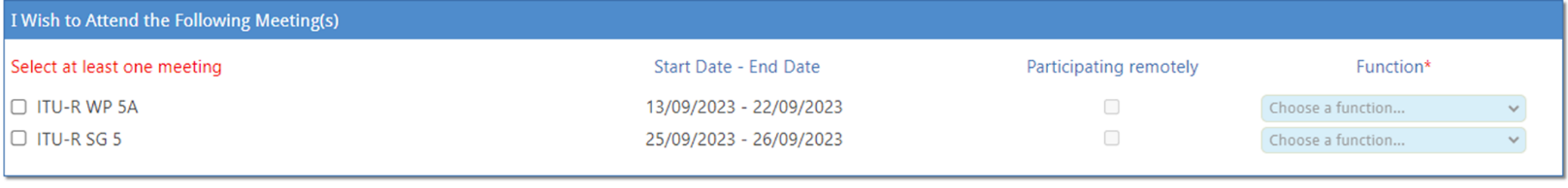 